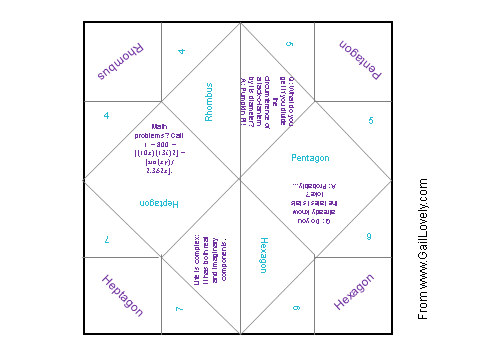 Questions:Choose one:  Rhombus, Pentagon, Hexagon, or HeptagonHow many sides does it have?Does it have parallel sides? (spell out yes or no)How many angles does it have?Lift it up, and hopefully you have what you picked originally!  If not, try again!